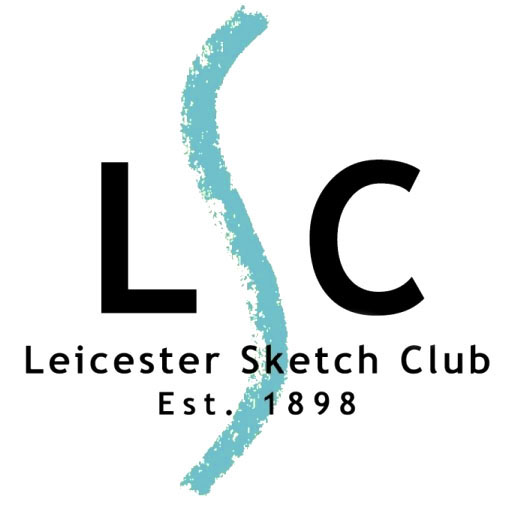 THE LEICESTER SKETCH CLUBSPECIAL GENERAL MEETINGJuly 4th 2018 - 7.00 p.m.Leicester High School for GirlsAGENDA1	Apologies for Absence 2	Approval of the Minutes: The minutes of the AGM held on 1st November 2017 will be considered at the AGM in November 2018 3	Approval of Rule Change: in order to broaden the pool of members available to help with key roles, it is proposed by Alison Cork and seconded by Christine Mannion that rule 9 be amended to allow for Associate Members to be on the Committee, but without voting rights regarding membership selection.Current rule 9:Associate membership is available on application to the Membership Secretary and payment of the £20 annual subscription.  Associate members may attend all monthly meetings and other club activities. They may bring work for criticism only when invited by the Committee. They will NOT be eligible to submit works for exhibition or take part in any business of the club. They may voice their opinion at the AGM and entitled to vote on matters raised. The total Associate Membership is limited to 30.Proposed rule 9:Associate membership is available on application to the Membership Secretary and payment of the £20 annual subscription.  Associate members may attend all monthly meetings and other club activities. They may bring work for criticism only when invited by the Committee. They will not be eligible to submit works for exhibition. Associate members may be elected to the Committee, but they are not entitled to vote during the process of selecting members. They may voice their opinion at the AGM and are entitled to vote on matters raised. The total Associate Membership is limited to 30.4	Next of Meeting Date – the AGM is on7th November 2018